  В связи с принятием закона Забайкальского края от 29 июня 2023 года № 2222-ЗЗК «Об обеспечении роста заработной платы в Забайкальском крае и о внесении изменений в отдельные законы Забайкальского края», в соответствии со статьей 135 Трудового кодекса Российской Федерации и  в целях повышения оплаты труда:1. Внести в приложение №1 к распоряжению администрации муниципального района «Улётовский район» Забайкальского края от 19.05.2017 № 133/н «Об утверждении Положения об оплате труда работников,  замещающих должности, не отнесённые к должностям муниципальной службы и  осуществляющих техническое обеспечение деятельности органов местного самоуправления муниципального района «Улётовский район» следующие изменения:1.1. подпункт 1.4.1 пункта 1.4. дополнить абзацем следующего содержания:« Доплата до уровня минимального размера оплаты труда производится в случае, если начисленная заработная плата с учетом гарантированной персональной надбавки ниже минимального размера оплаты труда.».1.2. дополнить пунктом 1.5. следующего содержания:« 1.5. Работникам производится выплата гарантированной персональной надбавки до минимального значения размера заработной платы, установленный законом Забайкальского края, обеспечивающим рост заработной платы в Забайкальском крае». 1.3. В пункте 3.2. цифры «40»  заменить цифрами «20».2. Внести изменения в приложение №2 к распоряжению администрации муниципального района «Улётовский район» Забайкальского края от 19.05.2017 № 133/н «Об утверждении Положения об оплате труда работников,  замещающих должности, не отнесённые к должностям муниципальной службы и  осуществляющих техническое обеспечение деятельности органов местного самоуправления муниципального района «Улётовский район», изложив его в новой редакции согласно приложению к настоящему распоряжению.3. Действие настоящего распоряжения распространяется на правоотношения, возникшие с 1 июля  2023 года.3. Настоящее распоряжение официально опубликовать (обнародовать)  на официальном сайте муниципального района «Улѐтовский район» в информационно-телекоммуникационной сети «Интернет» в разделе «Документы» - «Правовые акты администрации» - https://uletov.75.ru/.Глава муниципального района«Улётовский район»                                                                      А.И. СинкевичПРИЛОЖЕНИЕ к распоряжению администрациимуниципального района «Улётовский район»от «___»  июля 2023 года № ____/н                                                                                                                              «Приложение №2Утверждены распоряжением администрациимуниципального района«Улётовский район» Забайкальского краяот «19» мая 2017 года  № 133/нРазмеры должностных окладов работников, занимающих должности, не отнесённые к должностям муниципальной службы и осуществляющих техническое обеспечение деятельности органов местного самоуправления муниципального района «Улётовский район»        ________________________»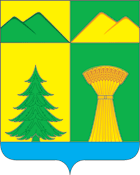 АДМИНИСТРАЦИЯ МУНИЦИПАЛЬНОГО РАЙОНА«УЛЁТОВСКИЙ РАЙОН»ЗАБАЙКАЛЬСКОГО КРАЯРАСПОРЯЖЕНИЕАДМИНИСТРАЦИЯ МУНИЦИПАЛЬНОГО РАЙОНА«УЛЁТОВСКИЙ РАЙОН»ЗАБАЙКАЛЬСКОГО КРАЯРАСПОРЯЖЕНИЕАДМИНИСТРАЦИЯ МУНИЦИПАЛЬНОГО РАЙОНА«УЛЁТОВСКИЙ РАЙОН»ЗАБАЙКАЛЬСКОГО КРАЯРАСПОРЯЖЕНИЕАДМИНИСТРАЦИЯ МУНИЦИПАЛЬНОГО РАЙОНА«УЛЁТОВСКИЙ РАЙОН»ЗАБАЙКАЛЬСКОГО КРАЯРАСПОРЯЖЕНИЕ«___»  июля 2023 года«___»  июля 2023 года         № ____/нс.УлётыО внесении изменений в приложения к распоряжению администрации муниципального района «Улётовский район» Забайкальского края от 19.05.2017 № 133/н «Об утверждении Положения об оплате труда работников,  замещающих должности, не отнесённые к должностям муниципальной службы и  осуществляющих техническое обеспечение деятельности органов местного самоуправления муниципального района «Улётовский район»№ п/пНаименование должностейРазмеры должностных окладов ( в рублях) 1Специалист 92192Заведующий методическим кабинетом109253Методист 9862